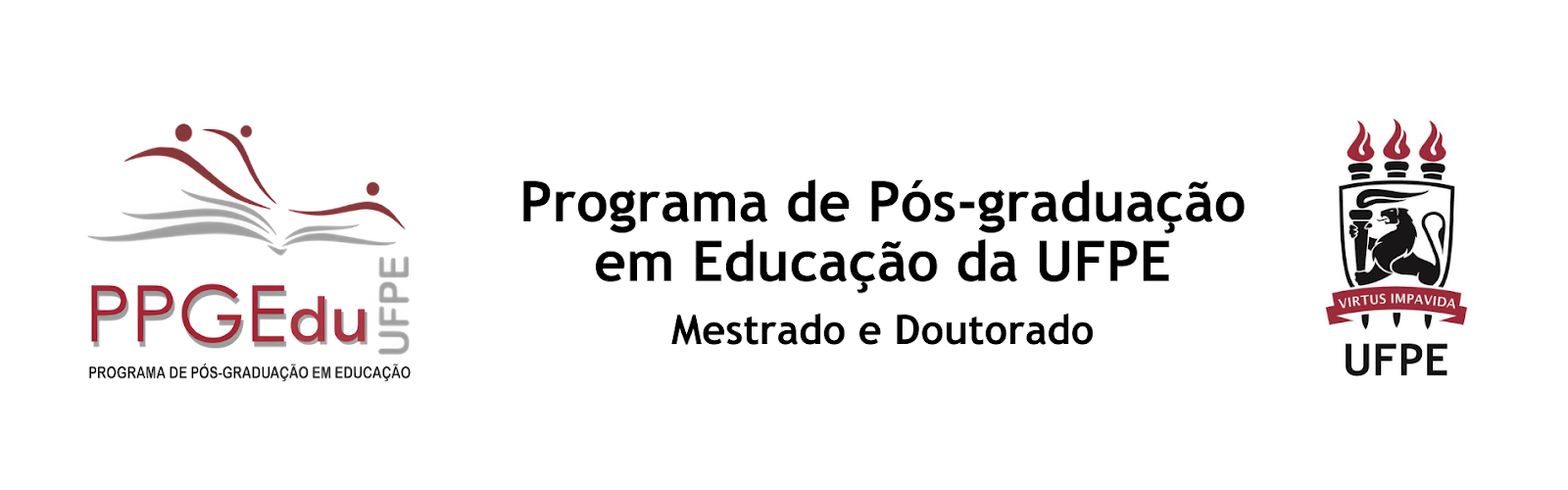 REQUERIMENTO DE TROCA DE TURMAIlmº. (ª) Sr. (ª)Coordenador(a) do Programa de Pós-Graduação em Educação da Universidade Federal de Pernambuco Prof. (ª) Dr. (ª)___________________________________________________ 	Eu,____________________________________________alocado(a) na turma nº____,subdivisão___(A/B), na disciplina_______________________________________ _____________________________________________ do profº/profª_________________________________________, nas________________ (ex: segundas-feiras), no horário de____________, do curso de mestrado/doutorado______________.Eu,____________________________________________alocado(a) na turma nº____,subdivisão___(A/B), na disciplina_______________________________________ _____________________________________________ do profº/profª_________________________________________, nas________________ (ex: segundas-feiras), no horário de____________, do curso de mestrado/doutorado______________.Vimos em comum acordo, solicitar troca de turma, cumprindo assim a formalidade exigida.Recife,____de______________de 202__.De acordo,____________________________________________                  ____________________________________________CONTATO DOS ALUNOS:NOME:TELEFONE:	EMAIL:NOME:TELEFONE:	EMAIL: